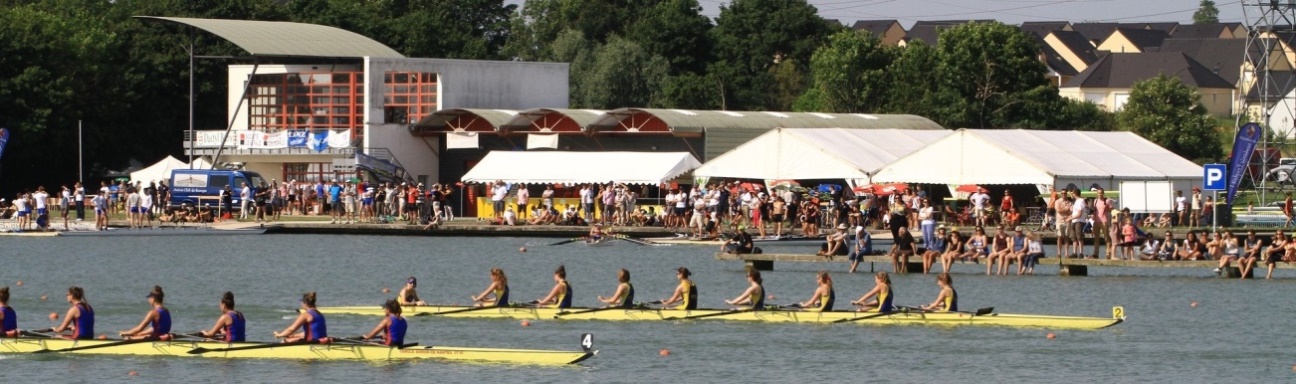 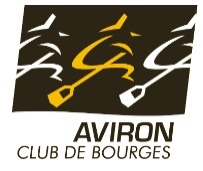 MON IDENTITEMES COMPETENCESMES EXPERIENCESMES DISPONIBILITES (Cochez les cases où vous êtes disponible)Le démontage du matériel commencera dès la fin des courses le dimanche !POSTES A POURVOIR  Informations détaillées sur www.aviron-bourges.orgPOSTE(S) SOUHAITE(S)  (Attention, les horaires seront ajustés en fonction du planning des courses !)COORDONNÉES (TEAM EQUIPIERS)Pour les mineurs, nom, prénom et signature du représentant légal :La Team  Equipiers vous recontactera en mai pour vous communiquer vos affectations.Nous vous remercions pour votre engagement.Préparation des installationsPréparation des installationsPréparation des installationsPréparation des installationsPréparation des installationsMontageMontageMontageCompétitionCompétitionDémontageDémontageDates01/0602/0603/0604/0605/0606/0607/0608/0609/0610/06JoursJours d’avantSDLMMJVSDLJours d’aprèsMatinAprès-midiSoir